INSTRUCTIE(S) BIJ EEN CALAMITEITAls je werkzaam bent op een locatie van derden zijn daar de lokale veiligheids- en calamiteiten instructies van kracht. De inlener dient derden op zijn locatie hierover te informeren. Daarnaast heeft CLC Vecta dit template voor haar leden, met op de achterzijde een laatste minuut risico analyse.Locatie werkzaamheden	: ……………………………….……..(naam/adres)Intern alarmnummer 		: …………………………….………..Extern alarmnummer 	: 112      let op: ook BHV informerenZeg duidelijk	- wie u bent- wat er is gebeurd- waar het is- onder welk nummer u eventueel bereikbaar bent			BIJ EEN ONGEVAL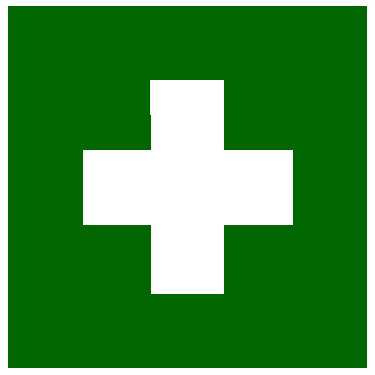 Verleen bij een ongeval zo mogelijk eerste hulp, waarschuw BHV’ers en geef aan:	 	- waar je bent 		- wat er aan de hand is		- wat het slachtoffer mankeert		- blijf bij slachtoffer en volg aanwijzingen van BHV’ers op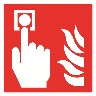                                     BIJ BRAND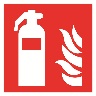 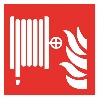 Bij ontdekking brand/rook:		- sla handmelder in- waarschuw direct de BHV		- blus indien mogelijk, eigen veiligheid gaat voor		- breng in gevaar zijnde personen in veiligheid		- waarschuw de aanwezigen in de directe omgeving		- volg instructies van de BHV’ers opONTRUIMING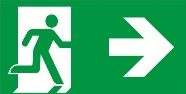 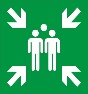 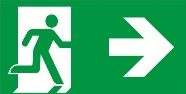 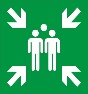 Bij een geactiveerd ontruimingssignaal, of mondelinge instructie, wordt het gebouw ontruimd:		- waarschuw de aanwezigen in je omgeving- ga naar de verzamelplaats		- volg de instructies van de BHV’ers op		- verlaat de verzamelplaats niet eerder dan na toestemming van de BHV.LAATSTE MINUUT RISICO ANALYSEJIJ WIL TOCH OOK WEER GEZOND THUIS KOMEN ?STEL JE ZELF DE VOLGENDE VRAGEN:WEET IK WAT IK MOET DOEN ?KEN IK DE LOKALE VEILIGHEIDSVOORSSCHIFTEN ?KEN IK DE GEVAREN VAN MIJN WERK ?HEB IK DE JUISTE VEILIGHEIDSMIDDELEN ?HEB IK DE JUISTE PERSOONLIJKE BESCHERMINGSMIDDELEN ?HEB IK HET JUISTE GEREEDSCHAP EN MATERIEEL ?IS MIJN GEREEDSCHAP EN MATERIEEL GEKEURD /HEB IK ER ALLES AAN GEDAAN OM HET RISICO KLEIN TE HOUDEN ?WEET IK WAT TE DOEN ALS ER TOCH WAT FOUT GAAT ?ALLES JA :START, OF HERVAT DE WERKZAAMHEDENBIJ NEE OF TWIJFEL :START HET WERK NIET !LOS HET PROBLEEM EERST OP !LUKT DAT NIET ……GA NAAR LEIDINGGEVENDE EN BESPREEK DE SITUATIE